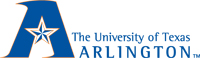 THE  OF  AT Analysis and Management of BehaviorInstructor:	Scott L. Coleman, Ph.D.
Office:		415 Life ScienceOffice Hours:	 MW 11:00 – 12:00 noon via Teams, face-to-face, or by appointmentPhone: 	Psychology Department (817) 272-2281; Office (817) 272-0345Mailbox: 	Psychology Department, Box 19528Email: 	Send electronic mail regarding this course via CanvasWeblinks:	Psychology Department	http://www.uta.edu/psychology/Class				uta.instructure.comTeaching Assistant:        To Be AnnouncedCourse Description and InformationSection Information3304 -001 Analysis and Management of Behavior  (3-0) 3 hours creditRequirementPSYC 1315 or Permission of InstructorPlace and Time of Class MeetingsLocation University Hall 108. Time MWF, 1:00-1:50 p.m. Note: Video recordings of lectures will be posted to Canvas for student convenience.Description of Course ContentAn overview of behavior control techniques for remediation and prevention of problem behaviors and for optimization of normal behaviors in real life settings.  Contrasting therapeutic approaches, the ethics of behavior control, and the social implications of behavior analysis will be also be addressed.  Required Text(1) Behavior Modification: What It Is and How to Do It, 10th Edition. By Gary Martin and Joseph Pear.  Pearson:Boston.ISBN:978-0-205-99210-2.(2) Don't Shoot the Dog, eVersion 1.0, By Karen Pryor.(3) The Science of Consequences, By Susan Schneider, Prometheus Books:New York. ISBN: 978-1-61614-662-7 or 978-1-61614-662-4 (ebook).Note: A PDF version of each textbook is available on Canvas.Student Learning OutcomesThe goal of Psyc 3304 Analysis and Management of Behavior is to familiarize students with  psychology as it is viewed through the eyes of a trained behavior analyst.  Important ways in which environmental events change behavior will be discussed. Students will be shown how to analyze human and animal behaviors (e. g., learning, memory, imitation, identification, bonding, depression, obsessions, compulsions, skills, feelings, thoughts, creativity, problem-solving, communication, social cooperation, etc.) as personal and verbal operants (and their collateral reflexes) as well as how they are shaped and extended by the selective action of natural and social consequences.Description of Major Assessments and ExaminationsWeekly tests will be conducted on Fridays (see course outline for testing dates and schedule). Test will be comprised of "objective answer" questions that may or may not include Multiple Choice, Short Answer, Fill-in-Blank, and True/False questions. Weekly exams will consist of 9 questions from the study guides, plus one question from the week's lecture, for a total of ten questions per quiz. Any information presented in lecture including videos, documentaries, or web links may be included on tests. All tests will be conducted online using Respondus Lockdown Browse with Respondus Monitor web cam feature. Instruction for Respondus is available on Canvas. Tests will be made available for on the day of the exam from 8 am to 5 pm.  Absolutely no collaboration is permitted on test taking. Any infraction will result in negative grading and academic consquences (see link to university academic integrity policy below). Grade CalculationA perfect weekly exam score is 100 raw  points (10 points per question).  There will be a total of 12 exams. The sheer volume of tests to be graded and recorded  in this course simply prohibits make-up tests. To compensate for this, the two lowest test scores out of the 12 scores will be dropped; only the 10 highest test scores will  be counted in the final grade.  The highest possible score is thus 1000 raw points (10 tests x 100 points = 1000 total points).  Grades will be assigned as follows:		A = 900 - 1000	points= 90% of 1000					B = 800 – 890		points = 80-89% of 1000	            			 	C = 700 – 790		points = 70-79% of 1000		D = 600 – 690		points = 60-69% of 1000		F = 590 - 0		points = 0-59% of 1000Important DatesLast day of late registration is August 30th, census date is September 10th, and last day to drop a class with a “W” is November 5th. Note: Drop request must be submitted to advisor prior to 4 pm.Institutional InformationUTA students are encouraged to review the below institutional policies and informational sections and reach out to the specific office with any questions. To view this institutional information, please visit the Institutional Information page (https://resources.uta.edu/provost/course-related-info/institutional-policies.php) which includes the following policies among others:Drop PolicyDisability AccommodationsTitle IX PolicyAcademic IntegrityStudent Feedback SurveyFinal Exam ScheduleCampus CarryEffective August 1, 2016, the Campus Carry law  (Senate Bill 11) allows those licensed individuals to carry a concealed handgun in buildings on public university campuses, except in locations the University establishes as prohibited. Under the new law, openly carrying handguns is not allowed on college campuses. For more information, visit http://www.uta.edu/news/info/campus-carry/Additional InformationFace Covering PolicyWhile the use of face coverings on campus is no longer mandatory, all students and instructional staff are strongly encouraged to wear face coverings while they are on campus. This is particularly true inside buildings and within classrooms and labs where social distancing is not possible due to limited space. If a student needs an accommodation to ensure social distancing in the classroom due to being at high risk they are encouraged to work directly with the Student Access and Resource Center to assist in these accommodations. If students need masks, they may obtain them at the Central Library, the E.H. Hereford University Center’s front desk or in their department.Attendance PolicyAt The University of Texas at Arlington, taking attendance is not required, thus attendance will not be taken in this course. However, attendance is a critical indicator of student success and is strongly encouraged. While UT Arlington does not require instructors to take attendance in their courses, the U.S. Department of Education requires that the University have a mechanism in place to mark when Federal Student Aid recipients “begin attendance in a course.” UT Arlington instructors will report when students begin attendance in a course as part of the final grading process. Specifically, when assigning a student a grade of F, faculty report must the last date a student attended their class based on evidence such as a test, participation in a class project or presentation, or an engagement online via Canvas. This date is reported to the Department of Education for federal financial aid recipients.Student Success ProgramsUT Arlington provides a variety of resources and programs designed to help students develop academic skills, deal with personal situations, and better understand concepts and information related to their courses. Resources include tutoring by appointment, drop-in tutoring, etutoring, supplemental instruction, mentoring (time management, study skills, etc.), success coaching, TRIO Student Support Services, and student success workshops. For additional information, please email resources@uta.edu, or view the Maverick Resources website.The IDEAS Center (https://www.uta.edu/ideas/) (2nd Floor of Central Library) offers FREE tutoring and mentoring to all students with a focus on transfer students, sophomores, veterans and others undergoing a transition to UT Arlington. Students can drop in or check the schedule of available peer tutors at www.uta.edu/IDEAS, or call (817) 272-6593.Emergency ResponseEmergency Phone NumberIn case of an on-campus emergency, call the UT Arlington Police Department at 817-272-3003 (non-campus phone), 2-3003 (campus phone). You may also dial 911. Non-emergency number 817-272-3381Emergency Exit ProceduresShould we experience an emergency event that requires evacuation of the building, students should exit the room and move toward the nearest exit. When exiting the building during an emergency, do not take an elevator but use the stairwells instead. Faculty members and instructional staff will assist students in selecting the safest route for evacuation and will make arrangements to assist individuals with disabilities.Students are encouraged to subscribe to the MavAlert system that will send information in case of an emergency to their cell phones or email accounts. Anyone can subscribe at Emergency Communication System.Course Outline(Note: As the instructor for this course, I reserve the right to adjust this schedule in any way that serves the educational needs of the students enrolled in this course. – Dr. Coleman)WeekText BookChapterTest # & Date1noneno test 8/27  2noneno test 9/3 3Don't Shoot the DogForward & Ch. 51 - 9/104"Ch. 1 & 22 - 9/175"Ch. 33 - 9/246"Ch. 44 - 10/17"Ch. 65 - 10/88Behavior Modification,10th edCh. 1 & 26 - 10/159"Ch. 3 & 47 - 10/2210“Ch. 5, 6, & 78 - 10/2911“Ch. 8 & 99 - 11/512"Ch. 10, 11, & 1510 - 11/1213Science of ConsequencesCh. 2, 3, & 4 11 - 11/1914Thanksgiving Holidaynoneno test 11/26 15Science of ConsequencesCh. 14, 15, & 1612 - 12/3